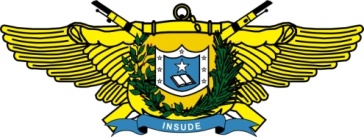 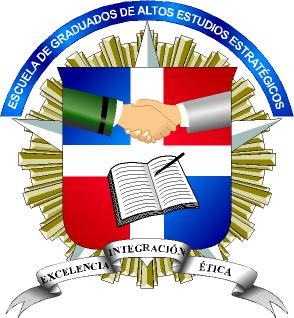 Santo Domingo, D.N. 15 de enero del 2024.OFICIO NO. 046.Al 	:	Director General de Contabilidad Gubernamental (DIGECOG). Del	:	Director de la Escuela de Graduados de Altos Estudios Estratégicos (EGAEE).Asunto			:	Remisión de informe sobre cierre fiscal, periodo enero-diciembre 2023.Anexos		:	a)- Formularios de cierre, según normas 2023.  b)- Reporte de Ejecución presupuestaria, enero-diciembre 2023. c)- Reporte de activos adquiridos en el periodo enero-diciembre 2023. 			1.-	Cortésmente, le remitimos los documentos relativos al fiscal de operaciones contables de la Escuela de Graduados de Altos Estudios Estratégicos (EGAEE), correspondiente al periodo enero-diciembre del año 2023, en cumplimiento a las normas de cierre del mismo año.  			2.-	El presupuesto vigente asignado a esta institución para el año fiscal 2023, ascendió a un total de RD$35,548,457.00 (treinta y cinco millones quinientos cuarenta y ocho mil cuatrocientos cincuenta y siete pesos con 00/100, de los cuales se devengaron RD$35,327,855.24 (Treinta y cinco millones trescientos veintisiete mil ochocientos cincuenta y cinco pesos con 24 /100), lo que representa un 99.38% del presupuesto vigente, quedando sin ejecutar la suma de RD$209,231.86, como detallamos a continuación: ANALISIS DE LA EJECUCION PRESUPUESTARIALa Ejecución Presupuestaria de la Escuela de Graduados de Altos Estudios Estratégicos, detallada por objeto del gasto (obj), corresponde al periodo enero-diciembre del año 2023.Baralt BlancoCoronel, ERD, (MA).BB./AJ/AcObj.DescripciónPresupuesto inicial(1)Modificaciones(2)Presupuesto Vigente(3)=1+-2Presupuesto.     Ejecutado(devengado) (4)Presupuesto sin ejecutar (5)=3-4%Obj.DescripciónPresupuesto inicial(1)Modificaciones(2)Presupuesto Vigente(3)=1+-2Presupuesto.     Ejecutado(devengado) (4)Presupuesto sin ejecutar (5)=3-4Ejecución=4/3*1002.1Remuneraciones y contribuciones       18,371,175.00            108,000.00        18,479,175.00        18,465,856.46                13,318.54 99.932.2Contratación de servicios         5,706,000.00         2,957,643.94          8,663,643.94          8,643,109.32                20,534.62 99.762.3Materiales y Suministros       10,366,282.00      (2,257,435.94)         8,108,846.06          7,922,288.58              186,557.48 97.702.6Bienes, muebles, inmuebles e intangibles         1,105,000.00          (808,208.00)             296,792.00              296,600.88                      191.12 99.94TOTALES       35,548,457.00                              0.00       35,548,457.00        35,327,855.24              220,601.76 99.38